Уважаемый Дмитрий Валентинович!По данным ФГБУ "Северо-Западный УГМС" и ФКУ «ЦУКС СЗРЦ МЧС России» на территории Северо-Запада на большинстве рек Калининградской, Ленинградской, Новгородской, Псковской областей и Республики Карелия сохраняется низкая водность и наблюдаются незначительные повышения уровней воды.Отметка уровня Онежского озера выше нормы на 5 см, Ладожского              озера выше нормы на 57 см, озера Ильмень ниже нормы на 8 см, Чудского озера ниже нормы на 8 см, Псковского озера ниже нормы на 5 см.Эксплуатация водохранилищ осуществляется в соответствии с                   действующими положениями правил использования водных ресурсов                 водохранилищ.Оперативный дежурный                                                Артюхов В.А.(812) 323-16-84Начальнику Управления ресурсов вод и регулированияводохозяйственной деятельностиФедерального агентства водных ресурсовД.В. САВОСТИЦКОМУ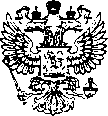 